                                            О вреде табакокурения О вреде табакокурения известно каждому. Об этом написано даже на каждой пачке сигарет. Однако люди курят, не обращая на это должного внимания. Одни курят для получения удовольствия, другие  - из-за сформировавшейся за долгие годы вредной привычки,  третьи -  по социальным причинам (для общения, за «компанию», «потому что курят»).Специалисты напоминают, употребление табака  является одной из самых значительных угроз  для здоровья, когда-либо возникавших в мире. Табакокурение  ежегодно приводит почти к 6 миллионам случаев смерти, из которых более 5 миллионов  – среди потребителей и бывших потребителей табака, и более 600 тысяч – среди некурящих людей, подвергающихся воздействию вторичного табачного дыма. Следует знать, каждые 6 секунд из-за табака умирает примерно 1 человек. С дымом, струящимся  от зажжённой сигареты, курящий человек  вдыхает: никотин, окись углерода, продукты сгорания бумаги, табачных листьев и веществ, используемых при их технологической обработке. Никотин – это яд, который вызывает психологическую зависимость. По утверждению специалистов, такой быстро развивающейся зависимости, как к никотину, нет ни у одного психоактивного (наркотического) вещества. И чем человек моложе, тем ему труднее отказаться от этой вредной привычки. Окись углерода способствует формированию и отложению на стенках сосудов холестерина, что затрудняет кровоток и может привести к ишемической болезни сердца, инфаркту миокарда, мозговому инсульту; ухудшает зрение и слух. Продукты сгорания вызывают развитие злокачественных опухолей, обладают местным раздражающим действием. Мельчайшие частицы дыма в легких курящего человека охлаждаются и образуют клейкую «массу», которая затрудняет  газообмен между кровью и воздухом. Дыхание пациента делается затруднённым и болезненным. Проблема табакокурения сложна, но есть выход. С чего начать?Очень важно, чтобы желание отказаться  от курения было именно Вашим решением. В первую очередь, следует внутренне настроиться и решить, что важнее сигареты или здоровье?Решительный отказ от курения чаще приводит к успеху, чем постепенный. Для отказа от курения очень важна мотивация. Когда она сильная, человек готов ринуться в поединок с вредной привычкой сразу. Недостаточная мотивация чаще приводит к откладыванию окончательного отказа от курения. Чтобы не провоцировать себя, уберите из дома всю атрибутику курильщика: пепельницу, спички, зажигалки, табак.Можно бросить курить и самостоятельно, но как показывает опыт врачей, таких счастливчиков немного. Большинство все же приходят за помощью к врачу. Почти все курильщики время от времени бросают курить, и недоумевают, от чего же попытки неудачны? Важно помнить, что конечная цель не в том, чтобы бросить курить, а в том, чтобы не начать курить снова. Курят обычно слабые люди, которым не хватает уверенности. Постарайтесь разобраться в себе, не стоит начинать курить, только потому, что так модно или курят все вокруг вас. Желание сохранить крепкое здоровье – важная социальная потребность человека, необходимое условие полноценной жизни, высокой творческой активности, счастья. Помните, болезни, вызванные курением, употреблением алкоголя, подкрадываются тихо, незаметно, вылечить же человека, вернуть ему здоровье очень трудно, а в ряде случаев и невозможно. Разумное чередование труда и отдыха, рациональное питание, занятия физкультурой и спортом, интересное и увлекательное проведение досуга, отказ от курения и употребления алкоголя сохранят и укрепят ваше здоровье, продлят работоспособность, активную творческую деятельность.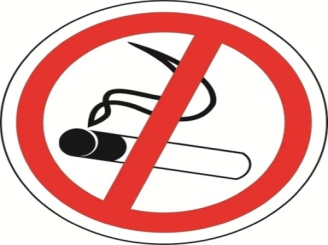 Избежать последствий, которые несёт  в себе курение, легче всего одним способом – никогда не курить.  